23.7.2021ČESKÝ POHÁR – 31. ročník – II. stupeňZPRÁVA č. 1 k ČP 20211.  II. stupeň 31. ročníku ČP – muži   Účast, přihlášky, organizační ustanovení  Přihlášky62 družstev, 	6 družstev předsazeno do 5. a 6. kola,		do 1. větve (vylučovací) zařazeno 28 přihlášených družstev  	do 2. větve (skupinový systém) přihlášeno 28 družstev.Pozn.: 7 družstev neuvedlo požadavek na 1. nebo 2. větev – byla zařazena do 1. větve (vylučovací systém).1.2. Systém soutěže a nasazení1. větev  - 1. - 2. kolo vylučovací – nasazení a rozlosování – viz hrací plán, 	 do 3. kola 8 postupujících, losování bude ve Zprávách k ČP,	 3. kolo 4 nasazení + 8 postupujících z 2. kola, postup 6.2. větev	- 	1. kolo 7 skupin, postup po 2 družstvech,		2. kolo 18 družstev (4 nasazení + 14 postupujících), 6 skupin, vítězové postupují do 4. kola4. kolo (společné) – 12 družstev (6 + 6), postup 65. kolo – 8 družstev – 6 postupujících ze 4. kola + 2 nasazení, postup 46. kolo – 8 družstev – 4 postupující z 5. kola + 4 nasazení, postup 4 do finále.SoupiskySoupisky zadají účastníci do 21.8.2021 do Registru. Potvrzení KSST se nevyžaduje.Oddíly, které přihlásily do soutěže jen svá družstva z nižších soutěží, mají možnost zadat na soupisku jednoho hráče z družstva ve vyšší soutěži.Jestliže družstvo zařadí na soupisku hráče, který je v oddílu na střídavý start, uvede jej na soupisku pro ČP na místě podle zařazení do žebříčku.1.4. Hlášení předehrávaných utkáníVzájemné hlášení utkání mezi družstvy (hlášenkou) se neprovádí, hraje se podle rozlosování, které bude vždy zveřejněno ve STISu a ve Zprávě k ČP.Dohodnuté předehrávání utkání nepodléhá schválení, je nutno jej ale nahlásit předsedovi STK min. 3 dny před utkáním na v.drozda@volny.cz.1.5. Hlášení výsledků, zasílání zápisůUtkání vylučovací části:Výsledky utkání vč. výsledků sad a míčků je možno zasílat a hlásit dvěma způsoby:a/ Výsledky je možné zadávat do IS ČAST – Registru v reálném čase (po dohrání setu) jako on-line zápis a potvrzení zápisu přístupovým heslem oběma vedoucími družstev a vrchním rozhodčím utkání.Při splnění těchto podmínek bude zápis schválen a oddíl nemusí zasílat zápis o utkání (nebudou-li žádné připomínky vedoucích).b/ Nebude-li zápis zadáván on-line nebo potvrzen po utkání uvedenými osobami, je povinností domácího družstva hlásit výsledky utkání a zápasů (vč. míčků) prostřednictvím Registru v den utkání.V tomto případě je povinností oddílu zaslat podepsaný zápis v jasně čitelném provedení, nejpozději první pracovní den po utkání, e-mailem na v.drozda@volny.cz . Nebude-li v možnostech pořadatelů nebo vr. rozhodčího zadat zápis o utkání do Registru, možno zápis naskenovat v den konání na výše uvedenou adresu.Zápisy z utkání ve skupině:Bude-li v možnostech pořádajícího oddílu a vr. rozhodčího zadat výsledky do Registru - v den konání. V opačném případě zajistí pořadatel naskenování zápisů v den konání na výše uvedenou adresu.1.6. Termíny11. 9. 2021	1. větev, 1. kolo,   	 2. větev 1. kolo (skupiny)	25. 9. 2021	1. větev, 2. kolo, 	 2. větev 2. kolo (skupiny)16 (17).10.2021	1. větev, 3. kolo6 (7). 11. 2021	4. kolo    (společně obě větve)20 (21).11.2021	5. kolo4 (5). 12. 2021 	6. kolo18 (19). 12. 2021 	finálePozn.: Termíny sobota/neděle budou upřesněny později.1.7.  1. větev – pořad a systém utkání, rozhodčí1.7.1. 1. kolo – sobota 11.9.2021, začátek 10.30 hodinutkání	pořadatel	hosté                   .         č. 	 1	KOC Sušice		-	Sokol Hluboká n.Vl. 	 2	Sokol Horažďovice	-	SKUŘ Plzeň B	 3	Sokol Horní Jiřetín	-	TTC Litvínov	 4	TTC Duchcov 	-	Lokomotiva Česká Lípa	 5	Sokol Stěžery B	-	Sokol Kosmonosy		 6	TJ Fryšták		-	TŽ Třinec	 7	Sokol Jestřebí		-	Sokol Štíty	 8	Sokol Ondratice B	-	AMON Kunovice		 9	TJ Fryšták		-	Dragon Vyškov1.7.2. Systém utkáníutkání se hrají podle čl. 318.01 SŘ – 10 zápasů v tomto pořadí zápasů:1/ čtyřhra, 2/ A-X, 3/ B-Y, 4/ C-Z, 5/ B-X, 6/ A-Z, 7/ C-Y, 8/ B-Z, 9/ C-X, 10/ A-Y.1.7.3. RozhodčíVrchního rozhodčího (s platnou licencí) i rozhodčí ke stolům zajistí pořadatel.1.8.  2. větev – 11.9.2021 – pořadatelé skupin Zařazení do skupin je v příloze. Pořadatelství je v jednání STK, pokyny budou zveřejněny v nejbližší době.Návrh pořadatelů 	sk. A 	–	Elizza Praha	sk. B  	–	SF SKK El Niňo Praha	sk. C  	– 	Sokol Lány			sk. D  	– 	SKUŘ Plzeň	sk. E  	– 	SK Dobré	sk. F  	– 	Sokol Ondratice	sk. G 	– 	SK Svinov1.9. Adresář  	Adresář organizačních pracovníků, hracích místností, míčky a stoly pro utkání jsou ve STISU.2.  II. stupeň 31. ročníku ČP – ženy Účast, přihlášky, termíny, systém2.1. Přihlášky12 družstev2.2. NasazeníDo finále MSK Břeclav, SKST Plus HodonínDo semifinále SK Dobré A, MH ST Ostrava2.2. Systém soutěže1. 	semifinále (1. kolo) – 2x5 družstev	2.	finále – 2 nasazená družstva + 2 vítězové semifinálových skupin2.3. Systém semifinále2 skupiny po 5. družstvechDvoustupňový systém, nasazená družstva (Dobré, Ostrava) přímo do II. stupně I. stupeň	1. kolo 4 družstva, 2 utkání KO, vítězové do 2. kola, poražení spolu o pořadí	2. kolo – 2 družstva, vítěz do II. stupně.II. stupeň – utkání o postup do finále ČP: 1. nasazený proti vítězi 1. stupně.2.4. Návrh pořadatelů, termínyPořadatelství je v jednání STK, pokyny budou zveřejněny ve Zprávách v nejbližší době.Návrh:Semifinále A – Sparta PrahaSemifinále B – KST Olomouc.Termín projedná předseda se zúčastněnými družstvy.3. Další společná ustanoveníInformace v průběhu soutěžePokyny k jednotlivým kolům (soupeři, pořadatelé, termíny, začátky) budou zveřejňovány ve Zprávách k ČPa na webu ČAST.Doplnění rozpisuTyto údaje doplňují rozpis II. stupně 31. ročníku Českého poháru a jsou jeho součástí.PřílohySeznam přihlášenýchHrací plány soutěže mužů 1. a 2. větev, hrací plán soutěže žen. 		Drozda Václav		předseda STK ČAST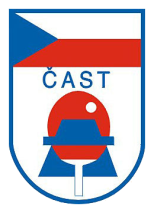 ČESKÁ ASOCIACE STOLNÍHO TENISUCZECH TABLE TENNIS ASSOCIATION, IČ: 00676888160 17, Praha 6, Zátopkova 100/2, pošt. schránka 40www.ping-pong.cz , e-mail: ctta@cuscz.cz  fax: 00420 242 429 250ČESKÁ ASOCIACE STOLNÍHO TENISUCZECH TABLE TENNIS ASSOCIATION, IČ: 00676888160 17, Praha 6, Zátopkova 100/2, pošt. schránka 40www.ping-pong.cz , e-mail: ctta@cuscz.cz  fax: 00420 242 429 250ČESKÁ ASOCIACE STOLNÍHO TENISUCZECH TABLE TENNIS ASSOCIATION, IČ: 00676888160 17, Praha 6, Zátopkova 100/2, pošt. schránka 40www.ping-pong.cz , e-mail: ctta@cuscz.cz  fax: 00420 242 429 250ČESKÁ ASOCIACE STOLNÍHO TENISUCZECH TABLE TENNIS ASSOCIATION, IČ: 00676888160 17, Praha 6, Zátopkova 100/2, pošt. schránka 40www.ping-pong.cz , e-mail: ctta@cuscz.cz  fax: 00420 242 429 250ČESKÁ ASOCIACE STOLNÍHO TENISUCZECH TABLE TENNIS ASSOCIATION, IČ: 00676888160 17, Praha 6, Zátopkova 100/2, pošt. schránka 40www.ping-pong.cz , e-mail: ctta@cuscz.cz  fax: 00420 242 429 250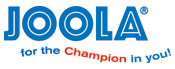 